THÔNG TƯQUY ĐỊNH VỀ ĐÁNH GIÁ CHẤT LƯỢNG BỒI DƯỠNG CÁN BỘ, CÔNG CHỨC, VIÊN CHỨCCăn cứ Nghị định số 34/2017/NĐ-CP ngày 03 tháng 4 năm 2017 của Chính phủ quy định chức năng, nhiệm vụ, quyền hạn và cơ cấu tổ chức của Bộ Nội vụ;Căn cứ khoản 5, Điều 30 Nghị định số 101/2017/NĐ-CP ngày 01 tháng 9 năm 2017 của Chính phủ về đào tạo, bồi dưỡng cán bộ, công chức, viên chức;Theo đề nghị của Vụ trưởng Vụ Đào tạo, bồi dưỡng cán bộ, công chức, viên chức;Bộ trưởng Bộ Nội vụ ban hành Thông tư Quy định về đánh giá chất lượng bồi dưỡng cán bộ, công chức, viên chức,Chương IQUY ĐỊNH CHUNGĐiều 1. Phạm vi điều chỉnh và đối tượng đánh giá1. Thông tư này quy định về đánh giá chất lượng bồi dưỡng cán bộ, công chức, viên chức.2. Đối tượng đánh giá gồm:a) Chương trình;b) Học viên;c) Giảng viên;d) Cơ sở vật chất;đ) Khóa bồi dưỡng;e) Hiệu quả sau bồi dưỡng.Điều 2. Giải thích từ ngữ1. Chất lượng bồi dưỡng: Là sự hài lòng của các bên liên quan và sự đáp ứng mục tiêu bồi dưỡng cán bộ, công chức, viên chức.2. Tiêu chí: Là một bộ phận cấu thành nội dung đánh giá, cụ thể hóa nội dung đánh giá.3. Chỉ báo: Là một bộ phận cấu thành tiêu chí, đo lường tiêu chí.4. Chỉ số: Là những con số định lượng dùng để đo lường các chỉ báo.5. Cựu học viên: Học viên đã hoàn thành khóa bồi dưỡng và trở về công tác tại cơ quan, đơn vị.6. Cơ quan đánh giá độc lập: Tổ chức kiểm định chất lượng giáo dục, tổ chức kiểm định chất lượng giáo dục nghề nghiệp được cấp giấy phép hoạt động theo quy định của pháp luật.Điều 3. Mục đích quy định về đánh giá chất lượng bồi dưỡng cán bộ, công chức, viên chức1. Là cơ sở pháp lý để đánh giá chất lượng bồi dưỡng cán bộ, công chức, viên chức.2. Đánh giá chất lượng bồi dưỡng nhằm cung cấp thông tin về mức độ nâng cao năng lực thực hiện nhiệm vụ, công vụ của cán bộ, công chức, viên chức sau khi được bồi dưỡng.3. Đánh giá chất lượng bồi dưỡng nhằm cung cấp cho các cơ quan, tổ chức đánh giá, cơ quan quản lý, đơn vị cung cấp dịch vụ những thông tin khách quan về thực trạng chất lượng bồi dưỡng. Căn cứ vào kết quả đánh giá chất lượng bồi dưỡng, các cơ quan, đơn vị có kế hoạch cải tiến, nâng cao chất lượng bồi dưỡng cán bộ, công chức, viên chức.Điều 4. Cơ quan, tổ chức đánh giá chất lượng bồi dưỡng cán bộ, công chức, viên chức1. Cơ quan quản lý, đơn vị sử dụng cán bộ, công chức, viên chức.2. Học viện Chính trị Quốc gia Hồ Chí Minh, Học viện Hành chính Quốc gia, Trường Chính trị các tỉnh, thành phố trực thuộc trung ương, các cơ sở đào tạo, bồi dưỡng cán bộ, công chức của bộ, cơ quan ngang bộ, cơ quan thuộc Chính phủ, tổ chức chính trị - xã hội ở trung ương (gọi tắt là cơ sở đào tạo, bồi dưỡng).3. Học viện, viện nghiên cứu, trường đại học, trường cao đẳng, trường trung cấp (gọi tắt là cơ sở đào tạo, nghiên cứu).4. Cơ quan đánh giá độc lập.Chương IINỘI DUNG, TIÊU CHÍ, CHỈ BÁO ĐÁNH GIÁ CHẤT LƯỢNG BỒI DƯỠNG CÁN BỘ, CÔNG CHỨC, VIÊN CHỨCĐiều 5. Chương trình1. Tính phù hợp của chương trìnha) Sự phù hợp của chương trình với mục tiêu bồi dưỡng;b) Sự phù hợp của chương trình với học viên;c) Thời gian thực hiện chương trình.2. Tính khoa học của chương trìnha) Tính chính xác của nội dung chương trình;b) Tính cập nhật của nội dung chương trình.3. Tính cân đối của chương trìnha) Tính cân đối giữa nội dung chương trình với thời gian khóa bồi dưỡng;b) Tính cân đối giữa các chuyên đề trong chương trình;c) Tính cân đối giữa nội dung lý thuyết và thực hành, thực tế.4. Tính ứng dụng của chương trìnha) Mức độ đáp ứng của chương trình với nhu cầu của học viên;b) Mức độ đáp ứng của chương trình với yêu cầu thực tiễn công việc của học viên.5. Hình thức của chương trìnha) Chương trình được trình bày khoa học;b) Sử dụng ngôn ngữ chính xác.Điều 6. Học viên1. Mục tiêu học tậpa) Mục tiêu học tập của học viên phù hợp với mục tiêu của khóa bồi dưỡng;b) Mục tiêu học tập phù hợp với với năng lực của học viên.2. Phương pháp học tậpa) Học viên có phương pháp học tập khoa học;b) Học viên có khả năng tự học, tự nghiên cứu;c) Học viên vận dụng thực tiễn vào quá trình học tập;d) Học viên thể hiện sự sáng tạo trong quá trình học tập.3. Thái độ học tậpa) Học viên chủ động trong quá trình học tập, nghiên cứu;b) Học viên tích cực học hỏi trong quá trình học tập, nghiên cứu;c) Học viên tham gia đầy đủ các hoạt động học tập;d) Học viên thực hiện đầy đủ, nghiêm túc các quy định của cơ sở đào tạo, bồi dưỡng.Điều 7. Giảng viên1. Kiến thức của giảng viêna) Kiến thức chuyên môn của giảng viên;b) Kinh nghiệm thực tiễn của giảng viên.2. Phẩm chất, đạo đức nghề nghiệp của giảng viêna) Việc thực hiện các nội quy, quy định;b) Thái độ ứng xử với học viên.3. Trách nhiệm của giảng viêna) Hiểu rõ mục đích, yêu cầu của khóa bồi dưỡng;b) Biên soạn bài giảng phục vụ giảng dạy;c) Tư vấn, hỗ trợ hoạt động học tập cho học viên.4. Phương pháp giảng dạy của giảng viêna) Sử dụng linh hoạt các phương pháp giảng dạy;b) Truyền đạt nội dung các chuyên đề;c) Mức độ liên hệ bài học với thực tiễn;d) Việc sử dụng các phương tiện hỗ trợ giảng dạy;đ) Việc hướng dẫn học viên đi thực tế, viết bài thu hoạch, làm tiểu luận, đề án.5. Phương pháp kiểm tra, đánh giá của giảng viêna) Việc áp dụng phương pháp và hình thức kiểm tra, đánh giá;b) Lựa chọn nội dung thi, kiểm tra phù hợp với nội dung học;c) Việc thực hiện chính xác, khách quan trong kiểm tra, đánh giá;d) Việc phản hồi kịp thời về kết quả kiểm tra, đánh giá.Điều 8. Cơ sở vật chất1. Phòng học, chất lượng phòng họca) Diện tích phòng học;b) Chất lượng trang thiết bị trong phòng học;c) Hiệu quả sử dụng các trang thiết bị phục vụ giảng dạy và học tập.2. Nguồn học liệua) Đảm bảo số lượng, chất lượng tài liệu học tập phù hợp phục vụ khóa bồi dưỡng;b) Việc cập nhật tài liệu.3. Công nghệ thông tina) Việc khai thác hệ thống thông tin, trang thông tin điện tử của đơn vị tổ chức bồi dưỡng;b) Việc sử dụng công nghệ thông tin phục vụ hoạt động giảng dạy, học tập và nghiên cứu;c) Cập nhật các phần mềm hỗ trợ giảng dạy, học tập và nghiên cứu.Điều 9. Khóa bồi dưỡng1. Xác định nhu cầu, mục tiêu bồi dưỡnga) Nhu cầu bồi dưỡng được xác định rõ ràng;b) Mục tiêu khóa bồi dưỡng được xác định rõ ràng.2. Hình thức tổ chức bồi dưỡnga) Hình thức bồi dưỡng phù hợp với nội dung bồi dưỡng;b) Hình thức bồi dưỡng phù hợp với đối tượng bồi dưỡng;c) Hình thức bồi dưỡng phù hợp với với thời gian bồi dưỡng.3. Chương trình bồi dưỡnga) Chương trình được cập nhật;b) Các bên liên quan được lấy ý kiến phản hồi về chương trình.4. Giảng viêna) Trình độ chuyên môn của giảng viên đáp ứng yêu cầu khóa bồi dưỡng;b) Giảng viên áp dụng kinh nghiệm thực tiễn vào chuyên đề giảng dạy;c) Giảng viên sử dụng các phương pháp giảng dạy phù hợp;d) Giảng viên sử dụng phương pháp kiểm tra, đánh giá phù hợp.5. Học viêna) Học viên phát huy năng lực tự học, tự nghiên cứu;b) Học viên phát huy tính sáng tạo trong quá trình học tập;c) Học viên thực hiện tốt nội quy khóa bồi dưỡng.6. Cơ sở vật chất và trang thiết bịa) Tài liệu học tập được cung cấp đầy đủ;b) Phòng học và trang thiết bị đáp ứng yêu cầu giảng dạy và học tập.7. Các hoạt động hỗ trợ học viêna) Hoạt động thực tế đáp ứng yêu cầu của chương trình;b) Học viên được phản hồi kịp thời và giải quyết thỏa đáng các yêu cầu hợp lý.8. Hoạt động kiểm tra, đánh giáa) Phương pháp kiểm tra đánh giá kết quả học tập phù hợp;b) Hoạt động kiểm tra, đánh giá khách quan, chính xác, kịp thời.9. Tổ chức thực hiệna) Kế hoạch tổ chức khóa bồi dưỡng được xây dựng rõ ràng, đầy đủ;b) Đảm bảo số lượng và chất lượng giảng viên tham gia khóa bồi dưỡng;c) Thời gian bồi dưỡng được lựa chọn phù hợp;d) Thực hiện đầy đủ việc đánh giá chất lượng bồi dưỡng;đ) Công tác phục vụ hậu cần tổ chức khóa bồi dưỡng.Điều 10. Hiệu quả sau bồi dưỡng1. Kiến thức chuyên môn, nghiệp vụa) Kiến thức chuyên môn;b) Kiến thức nghiệp vụ.2. Kỹ nănga) Vận dụng kiến thức vào thực tiễn.b) Kỹ năng giải quyết vấn đề được nâng lên.3. Thái độ của cán bộ, công chức, viên chức sau bồi dưỡnga) Tính chủ động, tích cực trong công việc;b) Tính trách nhiệm trong công việc;c) Tinh thần hợp tác với đồng nghiệp.Chương IIICÔNG CỤ, ĐỐI TƯỢNG LẤY Ý KIẾN, QUY TRÌNH THỰC HIỆN VÀ SỬ DỤNG KẾT QUẢ ĐÁNH GIÁĐiều 11. Công cụ, lựa chọn nội dung và mức độ đánh giá1. Đánh giá thông qua điều tra xã hội học. Sử dụng công cụ là Phiếu đánh giá chất lượng bồi dưỡng cán bộ, công chức, viên chức (tham khảo Phụ lục 1).2. Lựa chọn nội dung đánh giáa) Cơ sở đào tạo, bồi dưỡng; cơ sở đào tạo, nghiên cứu chủ động lựa chọn nội dung đánh giá đối với các khóa bồi dưỡng cụ thể. Hàng năm, bảo đảm ít nhất 20% khóa bồi dưỡng được đánh giá theo quy định từ Điều 5 đến Điều 8; 10% khóa bồi dưỡng được đánh giá theo quy định tại Điều 9 và 01 khóa bồi dưỡng theo ngạch, tiêu chuẩn chức danh cán bộ, công chức, viên chức hoặc theo tiêu chuẩn chức vụ lãnh đạo, quản lý được đánh giá theo quy định tại Điều 10 Thông tư này.b) Cơ quan quản lý, đơn vị sử dụng cán bộ, công chức, viên chức tùy theo mục đích đánh giá có thể lựa chọn thực hiện 01 hoặc một số nội dung theo quy định tại Chương II Thông tư này.c) Cơ quan đánh giá độc lập thực hiện đánh giá các nội dung theo đặt hàng của cơ quan có thẩm quyền.3. Mức độ đánh giá: Từ 1 đến 10.Điều 12. Đối tượng lấy ý kiến1. Các nội dung quy định tại Điều 5, 6, 7, 8, 9 lấy ý kiến của học viên và giảng viên tham gia khóa bồi dưỡng;2. Nội dung quy định tại Điều 10 lấy ý kiến của cựu học viên và thủ trưởng cơ quan, đơn vị sử dụng cán bộ, công chức, viên chức.3. Tùy theo điều kiện cụ thể, các cơ quan, đơn vị tổ chức đánh giá có thể mở rộng đối tượng lấy ý kiến tham khảo như: Đồng nghiệp của giảng viên, đồng nghiệp của cựu học viên.Điều 13. Hình thức, thời gian và mẫu khảo sát1. Hình thức đánh giáViệc lấy ý kiến phản hồi của giảng viên, học viên về chất lượng bồi dưỡng cán bộ, công chức, viên chức được thực hiện bằng hình thức lấy ý kiến trực tiếp tại lớp học, phỏng vấn trực tiếp hoặc gửi phiếu về cơ quan, đơn vị sử dụng cán bộ, công chức, viên chức.2. Thời gian tổ chức đánh giáa) Đối với các nội dung quy định tại Điều 5, 6, 7, 8, 9: Tùy thuộc vào nội dung đánh giá, việc lấy ý kiến được thực hiện vào buổi học cuối cùng trước khi kết thúc khóa bồi dưỡng hoặc buổi lên lớp cuối cùng của chuyên đề mà giảng viên giảng dạy.b) Đối với nội dung quy định tại Điều 10: Lấy ý kiến từ 06 tháng trở lên sau khi khóa bồi dưỡng kết thúc bằng cách gửi phiếu qua đường công văn, thư điện tử đến học viên và cơ quan, đơn vị sử dụng cán bộ, công chức, viên chức hoặc phỏng vấn trực tiếp đối tượng lấy ý kiến.3. Mẫu khảo sáta) Đối với giảng viên: Lấy ý kiến 100% giảng viên giảng dạy khóa bồi dưỡng;b) Đối với học viên, cựu học viên: Bảo đảm tối thiểu 2/3 số học viên tham gia khóa bồi dưỡng được lấy ý kiến;c) Đối với thủ trưởng cơ quan, đơn vị sử dụng cán bộ, công chức, viên chức: Bảo đảm tối thiểu 2/3 thủ trưởng cơ quan, đơn vị sử dụng cán bộ, công chức, viên chức được lấy ý kiến.Điều 14. Quy trình đánh giá1. Các bước thực hiệna) Lập danh sách giảng viên, học viên trực tiếp tham gia chương trình bồi dưỡng, chuẩn bị phiếu đánh giá và đánh số thứ tự phiếu giảng viên, học viên.b) Phổ biến cho giảng viên, học viên về mục đích, ý nghĩa, nội dung, cách thức khảo sát, nội dung đánh giá và trường hợp phiếu không hợp lệ (Phiếu có số lượng chỉ báo không được trả lời chiếm quá 5% tổng số chỉ báo).c) Thu phiếu đánh giá và kiểm tra thông tin các câu trả lời trên phiếu để bảo đảm các chỉ báo đều có đầy đủ câu trả lời, mỗi chỉ báo chỉ chọn một phương án.d) Tập hợp toàn bộ phiếu, chuyển phiếu đến bộ phận xử lý phiếu của đơn vị.2. Quy trình xử lý kết quảa) Tập hợp các phiếu đánh giá, kiểm tra các phiếu hợp lệ, đánh số thứ tự phiếu của từng đối tượng lấy ý kiến.b) Tùy theo điều kiện cụ thể, các cơ quan, đơn vị sử dụng phần mềm thống kê khác nhau để nhập và phân tích số liệu.Điều 15. Sử dụng kết quả đánh giá1. Kết quả khảo sát từng nội dung đánh giá chất lượng bồi dưỡng được thể hiện bằng các điểm số sau: Điểm đánh giá trung bình của từng chỉ báo, điểm đánh giá trung bình của từng tiêu chí, điểm đánh giá trung bình cho nhóm giảng viên, nhóm học viên và chỉ số đánh giá chung (Phụ lục 2).2. Tùy theo mức độ đạt được của chỉ số đánh giá chung về từng nội dung đánh giá, kết quả đánh giá được phân loại vào các mức tương ứng như sau:3. Căn cứ vào các mức đánh giá trên, các cơ quan, tổ chức đánh giá chất lượng bồi dưỡng nghiên cứu, báo cáo với cơ quan quản lý công tác đào tạo, bồi dưỡng và kiến nghị, đề xuất giải pháp nâng cao chất lượng bồi dưỡng; khắc phục những tồn tại, yếu kém về chất lượng chương trình, chất lượng giảng viên, cơ sở vật chất, khóa bồi dưỡng và nâng cao hiệu quả học tập của học viên.Chương IVĐIỀU KHOẢN THI HÀNHĐiều 16. Hiệu lực thi hànhThông tư này có hiệu lực thi hành kể từ ngày 01 tháng 3 năm 2018.Điều 17. Trách nhiệm thi hành1. Bộ Nội vụa) Lập kế hoạch và tổ chức đánh giá chất lượng bồi dưỡng cán bộ, công chức, viên chức hàng năm.b) Hướng dẫn, giám sát, kiểm tra chất lượng bồi dưỡng cán bộ, công chức, viên chức của các bộ, cơ quan ngang bộ, cơ quan thuộc Chính phủ, tổ chức chính trị - xã hội ở trung ương và các tỉnh, thành phố trực thuộc trung ương.2. Vụ (Ban) Tổ chức cán bộ các bộ, cơ quan ngang bộ, cơ quan thuộc Chính phủ, tổ chức chính trị - xã hội ở trung ương; Sở Nội vụ các tỉnh, thành phố trực thuộc trung ương:a) Theo dõi, đôn đốc, hỗ trợ các cơ sở đào tạo, bồi dưỡng; cơ sở đào tạo, nghiên cứu tổ chức đánh giá chất lượng bồi dưỡng;b) Tổ chức đánh giá các nội dung đối với khóa bồi dưỡng cán bộ, công chức, viên chức thuộc thẩm quyền quản lý.3. Cơ sở đào tạo, bồi dưỡng; cơ sở đào tạo, nghiên cứu của các bộ, cơ quan ngang bộ, cơ quan thuộc Chính phủ, tổ chức chính trị - xã hội ở trung ương và Trường Chính trị các tỉnh, thành phố trực thuộc trung ương:a) Tổ chức đánh giá chất lượng bồi dưỡng cán bộ, công chức, viên chức do cơ sở đào tạo, bồi dưỡng; cơ sở đào tạo, nghiên cứu trực tiếp tổ chức.b) Báo cáo Vụ (Ban) Tổ chức cán bộ/Sở Nội vụ về kết quả đánh giá chất lượng bồi dưỡng cán bộ, công chức, viên chức.4. Cơ quan đánh giá độc lậpa) Tổ chức đánh giá theo quy trình đảm bảo khách quan, chính xác.b) Báo cáo kết quả đánh giá chất lượng bồi dưỡng cán bộ, công chức, viên chức theo quy định.Trong quá trình thực hiện nếu có khó khăn, vướng mắc, đề nghị các cơ quan, đơn vị phản ánh về Bộ Nội vụ để nghiên cứu, giải quyết./.--------------PHỤ LỤC 1CÁC MẪU PHIẾU ĐÁNH GIÁ CHẤT LƯỢNG BỒI DƯỠNG CÁN BỘ, CÔNG CHỨC, VIÊN CHỨC
(Kèm theo Thông tư số 10/2017/TT-BNV ngày 29 tháng 12 năm 2017 của Bộ trưởng Bộ Nội vụ)PHIẾU ĐÁNH GIÁ CHẤT LƯỢNG CHƯƠNG TRÌNH BỒI DƯỠNG CÁN BỘ, CÔNG CHỨC, VIÊN CHỨC
(Dành cho Giảng viên, Học viên)Kính chào Ông/Bà!Nhằm đánh giá chất lượng bồi dưỡng cán bộ, công chức, viên chức (CBCCVC), chúng tôi tiến hành lấy ý kiến phản hồi của Ông/Bà cho các nội dung liên quan đến chất lượng chương trình bồi dưỡng thông qua việc trả lời các câu hỏi trong phiếu hỏi dưới đây. Các thông tin phản hồi của Ông/Bà sẽ góp phần tích cực nâng cao chất lượng chương trình bồi dưỡng CBCCVC.Xin trân trọng cảm ơn!_______________________________________________________________________Câu 1. Dưới đây là các tiêu chí/chỉ báo đánh giá liên quan trực tiếp đến chất lượng chương trình của khóa bồi dưỡng mà Ông/Bà trực tiếp tham gia. Ông/Bà hãy lựa chọn mức đánh giá (con số) trong thang đánh giá mà mình thấy phù hợp nhất về từng nội dung liên quan, đánh dấu X hoặc üvào ô số đó.Mức độ đánh giá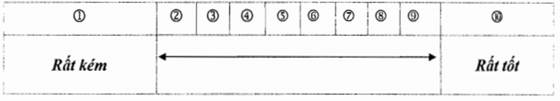 Câu 2. Những ý kiến đóng góp khác của Ông/Bà để nâng cao chất lượng chương trình bồi dưỡng............................................................................................................................................................................................................................................................................................................................................................................................................................................................................................................................................Câu 3. Xin Ông/Bà cho biết một số thông tin cá nhân:3.1. Giới tính:  □ Nam    □ Nữ                  3.2. Tuổi: ……………………………………………3.3. Thâm niên công tác trong công việc hiện tại: ……………………………………………..XIN CẢM ƠN SỰ HỢP TÁC CỦA ÔNG/BÀ!PHIẾU ĐÁNH GIÁ HỌC VIÊN THAM GIA KHÓA BỒI DƯỠNG CÁN BỘ, CÔNG CHỨC, VIÊN CHỨC
(Dành cho Giảng viên, Học viên)Kính chào Ông/Bà!Nhằm đánh giá chất lượng bồi dưỡng cán bộ, công chức, viên chức (CBCCVC), chúng tôi tiến hành lấy ý kiến phản hồi của Ông/Bà cho các nội dung liên quan đến chất lượng học viên tham gia khóa bồi dưỡng thông qua việc trả lời các câu hỏi trong phiếu hỏi dưới đây. Các thông tin phản hồi của Ông/Bà sẽ góp phần tích cực nâng cao chất lượng học viên tham gia khóa bồi dưỡng.Xin trân trọng cảm ơn!_______________________________________________________________________Câu 1. Dưới đây là các tiêu chí/chỉ báo liên quan trực tiếp đến người học của khóa bồi dưỡng mà Ông/Bà trực tiếp tham gia. Đồng chí Ông/Bà hãy lựa chọn mức đánh giá (con số) theo thang đánh giá mà mình thấy phù hợp nhất về từng nội dung liên quan, đánh dấu X hoặc üvào ô số đó.Mức độ đánh giá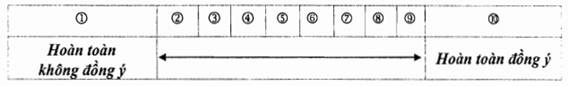 Câu 2. Những ý kiến đóng góp khác của Ông/Bà để nâng cao chất lượng học viên tham gia khóa bồi dưỡng.........................................................................................................................................................................................................................................................................................................................................................................................................Câu 3. Xin Ông/Bà cho biết một số thông tin cá nhân:3.1. Giới tính:     □ Nam     □ Nữ                3.2. Tuổi:    ………………………………3.3. Thâm niên công tác trong công việc hiện tại: ……………………………………XIN CẢM ƠN SỰ HỢP TÁC CỦA ÔNG/BÀ!PHIẾU ĐÁNH GIÁ GIẢNG VIÊN THAM GIA KHÓA BỒI DƯỠNG CÁN BỘ, CÔNG CHỨC, VIÊN CHỨC
(Dành cho Giảng viên, Học viên)Kính chào Ông/Bà!Nhằm đánh giá chất lượng bồi dưỡng cán bộ, công chức, viên chức, chúng tôi tiến hành lấy ý kiến phản hồi của Ông/Bà cho các nội dung liên quan đến chất lượng giảng viên tham gia khóa bồi dưỡng thông qua việc trả lời các câu hỏi trong phiếu hỏi dưới đây. Các thông tin phản hồi của Ông/Bà sẽ góp phần tích cực để nâng cao chất lượng giảng viên tham gia khóa bồi dưỡng.Xin trân trọng cảm ơn!_______________________________________________________________________Câu 1. Dưới đây là các tiêu chí/chỉ báo đánh giá liên quan trực tiếp đến giảng viên của khóa bồi dưỡng mà Ông/Bà trực tiếp tham gia. Ông/Bà hãy lựa chọn mức đánh giá (con số) theo thang đánh giá mà mình thấy phù hợp nhất về từng nội dung liên quan, đánh dấu X hoặc ü vào ô số đó.Mức độ đánh giá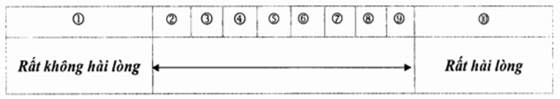 Câu 2. Những ý kiến đóng góp khác của Ông/Bà để nâng cao chất lượng giảng viên tham gia khóa bồi dưỡng............................................................................................................................................................................................................................................................................................................................................................................................................................................................................................................................................Câu 3. Xin Ông/Bà cho biết một số thông tin cá nhân:3.1. Giới tính:    □ Nam     □ Nữ                          3.2. Tuổi:        ………………………3.3. Thâm niên công tác trong công việc hiện tại: ………………………………………XIN CẢM ƠN SỰ HỢP TÁC CỦA ÔNG/BÀ!PHIẾU ĐÁNH GIÁ CHẤT LƯỢNG CƠ SỞ VẬT CHẤT
(Dành cho Giảng viên, Học viên)Kính chào Ông/Bà!Nhằm đánh giá chất lượng bồi dưỡng cán bộ, công chức, viên chức, chúng tôi tiến hành lấy ý kiến phản hồi của Ông/Bà cho các nội dung liên quan đến chất lượng cơ sở vật chất (CSVC) thông qua việc trả lời các câu hỏi trong phiếu hỏi dưới đây. Kính mong Ông/Bà dành thời gian để trả lời phiếu hỏi. Các thông tin phản hồi của Ông/Bà sẽ góp phần tích cực nâng cao chất lượng CSVC.Xin trân trọng cảm ơn!_______________________________________________________________________Câu 1. Dưới đây là các tiêu chí/chỉ báo đánh giá liên quan trực tiếp đến chất lượng có sở vật chất. Ông/Bà hãy lựa chọn mức đánh giá (con số) theo thang đánh giá mà mình thấy phù hợp nhất về từng nội dung liên quan, đánh dấu X hoặc ü vào ô số đó.Mức độ đánh giá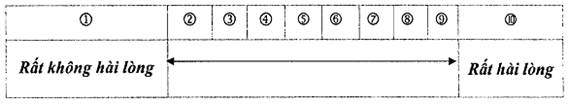 Câu 2. Những ý kiến đóng góp khác của Ông/Bà để nâng cao chất lượng cơ sở vật chất...............................................................................................................................................................................................................................................................................................................................................................................................................................................................................................................................................................................................................................................................................Câu 3. Xin Ông/Bà cho biết một số thông tin cá nhân:3.1. Giới tính:        □ Nam    □ Nữ               3.2. Tuổi:     …………………………….3.3. Thâm niên công tác trong công việc hiện tại: …………………………………..XIN CẢM ƠN SỰ HỢP TÁC CỦA ÔNG/BÀ!PHIẾU ĐÁNH GIÁ CHẤT LƯỢNGKHÓA BỒI DƯỠNG CÁN BỘ, CÔNG CHỨC, VIÊN CHỨC
(Dành cho Giảng viên, Học viên)Kính chào Ông/Bà!Nhằm đánh giá chất lượng bồi dưỡng cán bộ, công chức, viên chức, chúng tôi tiến hành lấy ý kiến phản hồi của Ông/Bà cho các nội dung liên quan đến chất lượng khóa bồi dưỡng thông qua việc trả lời các câu hỏi trong phiếu hỏi dưới đây. Các thông tin phản hồi của Ông/Bà sẽ góp phần tích cực nâng cao chất lượng khóa bồi dưỡng.Xin trân trọng cảm ơn!______________________________________________________________________Câu 1. Dưới đây là các tiêu chí/chỉ báo đánh giá liên quan trực tiếp đến chất lượng của khóa bồi dưỡng mà Ông/Bà trực tiếp tham gia. Ông/Bà hãy lựa chọn mức đánh giá (con số) theo thang đánh giá mà mình thấy phù hợp nhất về từng nội dung liên quan, đánh dấu X hoặc ü vào ô số đó.Mức độ đánh giá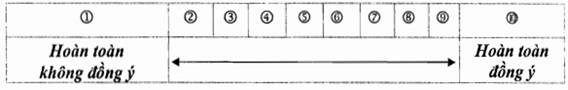 Câu 2. Những ý kiến đóng góp khác của Ông/Bà để nâng cao chất lượng khóa bồidưỡng............................................................................................................................................................................................................................................................................................................................................................................................................................................................................................................................................Câu 3. Xin Ông/Bà cho biết một số thông tin cá nhân:3.1. Giới tính:           □ Nam       □ Nữ                     3.2. Tuổi:    ………………………3.3. Thâm niên công tác trong công việc hiện tại: ……………………………………XIN CẢM ƠN SỰ HỢP TÁC CỦA ÔNG/BÀ!PHIẾU ĐÁNH GIÁ HIỆU QUẢ SAU BỒI DƯỠNG CÁN BỘ, CÔNG CHỨC, VIÊN CHỨC
(Dành cho Thủ trưởng cơ quan sử dụng CBCCVC, Cựu học viên)Kính chào Ông/Bà!Nhằm đánh giá hiệu quả sau bồi dưỡng cán bộ, công chức, viên chức (CBCCVC), chúng tôi tiến hành lấy ý kiến phản hồi của cơ quan sử dụng cán bộ sau bồi dưỡng và cựu học viên về hiệu quả sau bồi dưỡng cho học viên hoàn thành khóa bồi dưỡng:……………………………………. …………………………………………………………………………………………………………….Các thông tin phản hồi của Ông/Bà sẽ góp phần quan trọng trong việc nâng cao chất lượng bồi dưỡng.Xin chân thành cảm ơn sự hợp tác của Ông/Bà!_______________________________________________________________________Câu 1. Dưới đây là các tiêu chí/chỉ báo đánh giá liên quan trực tiếp đến hiệu quả sau bồi dưỡng. Ông/Bà hãy lựa chọn mức đánh giá (con số) mà mình thấy phù hợp nhất về từng nội dung liên quan, đánh dấu X hoặc ü vào ô số đó.Mức độ đánh giá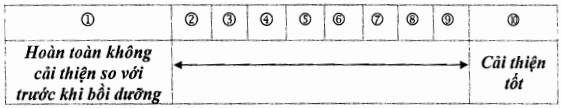 Câu 2. Những ý kiến đóng góp khác của Ông/Bà để nâng cao hiệu quả bồi dưỡng.........................................................................................................................................................................................................................................................................................................................................................................................................Câu 3. Xin Ông/Bà cho biết một số thông tin cá nhân:3.1. Giới tính:      □ Nam       □ Nữ                 3.2. Tuổi:     ………………………..3.3. Thâm niên công tác trong công việc hiện tại: ………………………………..XIN CẢM ƠN SỰ HỢP TÁC CỦA ÔNG/BÀ!PHỤ LỤC 2MẪU BẢNG TỔNG HỢP KẾT QUẢ ĐÁNH GIÁ CHẤT LƯỢNG BỒI DƯỠNG CÁN BỘ, CÔNG CHỨC, VIÊN CHỨC
(Kèm theo Thông tư số 10/2017/TT-BNV ngày 29 tháng 12 năm 2017 của Bộ trưởng Bộ Nội vụ)BẢNG TỔNG HỢP KẾT QUẢ ĐÁNH GIÁ(*)....- Tổng số lượt giảng viên/thủ trưởng cơ quan được lấy ý kiến: …………….- Tổng số lượt học viên/cựu học viên được lấy ý kiến: ………………………….(*) Các nội dung đánh giáBỘ NỘI VỤ
-------CỘNG HÒA XÃ HỘI CHỦ NGHĨA VIỆT NAM
Độc lập - Tự do - Hạnh phúc 
---------------Số: 10/2017/TT-BNVHà Nội, ngày 29 tháng 12 năm 2017Chỉ số đánh giá chungMức đánh giá0 ≤ chỉ số < 2.0Kém2.0 ≤ chỉ số < 4.0Yếu4.0 ≤ chỉ số < 6.0Trung bình6.0 ≤ chỉ số < 8.0Khá8.0 ≤ chỉ số ≤ 10.0TốtBỘ TRƯỞNG
(đã ký)
Lê Vĩnh TânSTT: ………………………MẪU PHIẾU SỐ 1MẪU PHIẾU SỐ 1(Cơ quan đánh giá)CỘNG HÒA XÃ HỘI CHỦ NGHĨA VIỆT NAM
Độc lập - Tự do - Hạnh phúc 
---------------CỘNG HÒA XÃ HỘI CHỦ NGHĨA VIỆT NAM
Độc lập - Tự do - Hạnh phúc 
---------------TTTiêu chí/Chỉ báoMức độ đánh giáj Rất kém →s Rất tốtMức độ đánh giáj Rất kém →s Rất tốtMức độ đánh giáj Rất kém →s Rất tốtMức độ đánh giáj Rất kém →s Rất tốtMức độ đánh giáj Rất kém →s Rất tốtMức độ đánh giáj Rất kém →s Rất tốtMức độ đánh giáj Rất kém →s Rất tốtMức độ đánh giáj Rất kém →s Rất tốtMức độ đánh giáj Rất kém →s Rất tốtMức độ đánh giáj Rất kém →s Rất tốtCT 1. Tính phù hợp của chương trìnhCT 1. Tính phù hợp của chương trìnhCT 1. Tính phù hợp của chương trìnhCT 1. Tính phù hợp của chương trìnhCT 1. Tính phù hợp của chương trìnhCT 1. Tính phù hợp của chương trìnhCT 1. Tính phù hợp của chương trìnhCT 1. Tính phù hợp của chương trìnhCT 1. Tính phù hợp của chương trìnhCT 1. Tính phù hợp của chương trìnhCT 1. Tính phù hợp của chương trìnhCT 1. Tính phù hợp của chương trình1.1Sự phù hợp của chương trình với mục tiêu bồi dưỡngjklmnopqrs1.2.Sự phù hợp của chương trình với học viênjklmnopqrs1.3Thời gian thực hiện chương trìnhjklmnopqrsCT 2. Tính khoa học của chương trìnhCT 2. Tính khoa học của chương trìnhCT 2. Tính khoa học của chương trìnhCT 2. Tính khoa học của chương trìnhCT 2. Tính khoa học của chương trìnhCT 2. Tính khoa học của chương trìnhCT 2. Tính khoa học của chương trìnhCT 2. Tính khoa học của chương trìnhCT 2. Tính khoa học của chương trìnhCT 2. Tính khoa học của chương trìnhCT 2. Tính khoa học của chương trìnhCT 2. Tính khoa học của chương trình2.1Tính chính xác của nội dung chương trìnhjklmnopqrs2.2.Tính cập nhật của nội dung chương trìnhjklmnopqrsCT 3. Tính cân đối của chương trìnhCT 3. Tính cân đối của chương trìnhCT 3. Tính cân đối của chương trìnhCT 3. Tính cân đối của chương trìnhCT 3. Tính cân đối của chương trìnhCT 3. Tính cân đối của chương trìnhCT 3. Tính cân đối của chương trìnhCT 3. Tính cân đối của chương trìnhCT 3. Tính cân đối của chương trìnhCT 3. Tính cân đối của chương trìnhCT 3. Tính cân đối của chương trìnhCT 3. Tính cân đối của chương trình3.1.Tính cân đối giữa nội dung chương trình với thời gian khóa bồi dưỡngjklmnopqrs3.2.Tính cân đối giữa các chuyên đề trong chương trìnhjklmnopqrs3.3.Tính cân đối giữa nội dung lý thuyết và thực hành, thực tếjklmnopqrsCT 4. Tính ứng dụng của chương trìnhCT 4. Tính ứng dụng của chương trìnhCT 4. Tính ứng dụng của chương trìnhCT 4. Tính ứng dụng của chương trìnhCT 4. Tính ứng dụng của chương trìnhCT 4. Tính ứng dụng của chương trìnhCT 4. Tính ứng dụng của chương trìnhCT 4. Tính ứng dụng của chương trìnhCT 4. Tính ứng dụng của chương trìnhCT 4. Tính ứng dụng của chương trìnhCT 4. Tính ứng dụng của chương trìnhCT 4. Tính ứng dụng của chương trình4.1.Mức độ đáp ứng của chương trình với nhu cầu của học viênjklmnopqrs4.2.Mức độ đáp ứng của chương trình với yêu cầu thực tiễn công việc của học viênjklmnopqrsCT 5. Hình thức của chương trìnhCT 5. Hình thức của chương trìnhCT 5. Hình thức của chương trìnhCT 5. Hình thức của chương trìnhCT 5. Hình thức của chương trìnhCT 5. Hình thức của chương trìnhCT 5. Hình thức của chương trìnhCT 5. Hình thức của chương trìnhCT 5. Hình thức của chương trìnhCT 5. Hình thức của chương trìnhCT 5. Hình thức của chương trìnhCT 5. Hình thức của chương trình5.1.Chương trình được trình bày khoa họcjklmnopqrs5.2.Sử dụng ngôn ngữ chính xácjklmnopqrsSTT: ………………………MẪU PHIẾU SỐ 2MẪU PHIẾU SỐ 2MẪU PHIẾU SỐ 2(Cơ quan đánh giá)CỘNG HÒA XÃ HỘI CHỦ NGHĨA VIỆT NAM
Độc lập - Tự do - Hạnh phúc 
---------------CỘNG HÒA XÃ HỘI CHỦ NGHĨA VIỆT NAM
Độc lập - Tự do - Hạnh phúc 
---------------TTTiêu chí/ Chỉ báoMức độ đánh giáj Hoàn toàn không đồng ý →s Hoàn toàn đồng ýMức độ đánh giáj Hoàn toàn không đồng ý →s Hoàn toàn đồng ýMức độ đánh giáj Hoàn toàn không đồng ý →s Hoàn toàn đồng ýMức độ đánh giáj Hoàn toàn không đồng ý →s Hoàn toàn đồng ýMức độ đánh giáj Hoàn toàn không đồng ý →s Hoàn toàn đồng ýMức độ đánh giáj Hoàn toàn không đồng ý →s Hoàn toàn đồng ýMức độ đánh giáj Hoàn toàn không đồng ý →s Hoàn toàn đồng ýMức độ đánh giáj Hoàn toàn không đồng ý →s Hoàn toàn đồng ýMức độ đánh giáj Hoàn toàn không đồng ý →s Hoàn toàn đồng ýMức độ đánh giáj Hoàn toàn không đồng ý →s Hoàn toàn đồng ýHV1. Mục tiêu học tậpHV1. Mục tiêu học tậpHV1. Mục tiêu học tậpHV1. Mục tiêu học tậpHV1. Mục tiêu học tậpHV1. Mục tiêu học tậpHV1. Mục tiêu học tậpHV1. Mục tiêu học tậpHV1. Mục tiêu học tậpHV1. Mục tiêu học tậpHV1. Mục tiêu học tậpHV1. Mục tiêu học tập1.1.Mục tiêu học tập của học viên phù hợp với mục tiêu của khóa bồi dưỡngjklmnopqrs1.2.Mục tiêu học tập phù hợp với năng lực của học viênjklmnopqrsHV2. Phương pháp học tậpHV2. Phương pháp học tậpHV2. Phương pháp học tậpHV2. Phương pháp học tậpHV2. Phương pháp học tậpHV2. Phương pháp học tậpHV2. Phương pháp học tậpHV2. Phương pháp học tậpHV2. Phương pháp học tậpHV2. Phương pháp học tậpHV2. Phương pháp học tậpHV2. Phương pháp học tập2.1.Học viên có phương pháp học tập khoa họcjklmnopqrs2.2.Học viên có khả năng tự học, tự nghiên cứujklmnopqrs2.3.Học viên vận dụng được thực tiễn vào quá trình học tậpjklmnopqrs2.4.Học viên thể hiện sự sáng tạo trong quá trình học tậpjklmnopqrsHV3. Thái độ học tậpHV3. Thái độ học tậpHV3. Thái độ học tậpHV3. Thái độ học tậpHV3. Thái độ học tậpHV3. Thái độ học tậpHV3. Thái độ học tậpHV3. Thái độ học tậpHV3. Thái độ học tậpHV3. Thái độ học tậpHV3. Thái độ học tậpHV3. Thái độ học tập3.1.Học viên chủ động trong quá trình học tập, nghiên cứujklmnopqrs3.2.Học viên ham học hỏi trong quá trình học tập, nghiên cứujklmnopqrs3.3.Học viên tham gia đầy đủ các hoạt động học tậpjklmnopqrs3.4Học viên thực hiện đầy đủ, nghiêm túc các quy định của cơ sở đào tạo, bồi dưỡngjklmnopqrsSTT: ………………………MẪU PHIẾU SỐ 3MẪU PHIẾU SỐ 3MẪU PHIẾU SỐ 3(Cơ quan đánh giá)CỘNG HÒA XÃ HỘI CHỦ NGHĨA VIỆT NAM
Độc lập - Tự do - Hạnh phúc 
---------------CỘNG HÒA XÃ HỘI CHỦ NGHĨA VIỆT NAM
Độc lập - Tự do - Hạnh phúc 
---------------TTTiêu chí/ Chỉ báoMức độ đánh giáj Rất không hài lòng → s Rất hài lòngMức độ đánh giáj Rất không hài lòng → s Rất hài lòngMức độ đánh giáj Rất không hài lòng → s Rất hài lòngMức độ đánh giáj Rất không hài lòng → s Rất hài lòngMức độ đánh giáj Rất không hài lòng → s Rất hài lòngMức độ đánh giáj Rất không hài lòng → s Rất hài lòngMức độ đánh giáj Rất không hài lòng → s Rất hài lòngMức độ đánh giáj Rất không hài lòng → s Rất hài lòngMức độ đánh giáj Rất không hài lòng → s Rất hài lòngMức độ đánh giáj Rất không hài lòng → s Rất hài lòngMức độ đánh giáj Rất không hài lòng → s Rất hài lòngGV1. Kiến thức của giảng viênGV1. Kiến thức của giảng viênGV1. Kiến thức của giảng viênGV1. Kiến thức của giảng viênGV1. Kiến thức của giảng viênGV1. Kiến thức của giảng viênGV1. Kiến thức của giảng viênGV1. Kiến thức của giảng viênGV1. Kiến thức của giảng viênGV1. Kiến thức của giảng viênGV1. Kiến thức của giảng viênGV1. Kiến thức của giảng viênGV1. Kiến thức của giảng viên1.1.Kiến thức chuyên môn của giảng viênjjklmnopqrs1.2.Kinh nghiệm thực tiễn quản lý của giảng viênjjklmnopqrsGV2. Phẩm chất, đạo đức nghề nghiệp của giảng viênGV2. Phẩm chất, đạo đức nghề nghiệp của giảng viênGV2. Phẩm chất, đạo đức nghề nghiệp của giảng viênGV2. Phẩm chất, đạo đức nghề nghiệp của giảng viênGV2. Phẩm chất, đạo đức nghề nghiệp của giảng viênGV2. Phẩm chất, đạo đức nghề nghiệp của giảng viênGV2. Phẩm chất, đạo đức nghề nghiệp của giảng viênGV2. Phẩm chất, đạo đức nghề nghiệp của giảng viên2.1.Việc thực hiện các nội quy, quy định của giảng viênViệc thực hiện các nội quy, quy định của giảng viênjklmnopqrs2.2.Thái độ ứng xử với học viênThái độ ứng xử với học viênjklmnopqrsGV3. Trách nhiệm của giảng viênGV3. Trách nhiệm của giảng viênGV3. Trách nhiệm của giảng viênGV3. Trách nhiệm của giảng viênGV3. Trách nhiệm của giảng viênGV3. Trách nhiệm của giảng viênGV3. Trách nhiệm của giảng viênGV3. Trách nhiệm của giảng viênGV3. Trách nhiệm của giảng viênGV3. Trách nhiệm của giảng viênGV3. Trách nhiệm của giảng viênGV3. Trách nhiệm của giảng viênGV3. Trách nhiệm của giảng viên3.1.Giảng viên hiểu rõ mục đích, yêu cầu của khóa bồi dưỡngGiảng viên hiểu rõ mục đích, yêu cầu của khóa bồi dưỡngjklmnopqrs3.2.Giảng viên biên soạn bài giảng phục vụ giảng dạyGiảng viên biên soạn bài giảng phục vụ giảng dạyjklmnopqrs3.3.Giảng viên tư vấn, hỗ trợ hoạt động học tập cho học viênGiảng viên tư vấn, hỗ trợ hoạt động học tập cho học viênjklmnopqrsGV4. Phương pháp giảng dạy của giảng viênGV4. Phương pháp giảng dạy của giảng viênGV4. Phương pháp giảng dạy của giảng viênGV4. Phương pháp giảng dạy của giảng viênGV4. Phương pháp giảng dạy của giảng viênGV4. Phương pháp giảng dạy của giảng viênGV4. Phương pháp giảng dạy của giảng viênGV4. Phương pháp giảng dạy của giảng viênGV4. Phương pháp giảng dạy của giảng viênGV4. Phương pháp giảng dạy của giảng viênGV4. Phương pháp giảng dạy của giảng viênGV4. Phương pháp giảng dạy của giảng viênGV4. Phương pháp giảng dạy của giảng viên4.1.Sử dụng linh hoạt các phương pháp giảng dạySử dụng linh hoạt các phương pháp giảng dạyjklmnopqrs4.2.Giảng viên truyền đạt nội dung các chuyên đề đầy đủ, dễ hiểuGiảng viên truyền đạt nội dung các chuyên đề đầy đủ, dễ hiểujklmnopqrs4.3.Mức độ liên hệ bài học với thực tiễn của giảng viênMức độ liên hệ bài học với thực tiễn của giảng viênjklmnopqrs4.4.Giảng viên sử dụng tốt các phương tiện hỗ trợ giảng dạyGiảng viên sử dụng tốt các phương tiện hỗ trợ giảng dạyjklmnopqrs4.5.Giảng viên hướng dẫn học viên đi thực tế, viết bài thu hoạch, làm tiểu luận, đề ánGiảng viên hướng dẫn học viên đi thực tế, viết bài thu hoạch, làm tiểu luận, đề ánjklmnopqrsGV5. Phương pháp kiểm tra, đánh giá của giảng viênGV5. Phương pháp kiểm tra, đánh giá của giảng viênGV5. Phương pháp kiểm tra, đánh giá của giảng viênGV5. Phương pháp kiểm tra, đánh giá của giảng viênGV5. Phương pháp kiểm tra, đánh giá của giảng viênGV5. Phương pháp kiểm tra, đánh giá của giảng viênGV5. Phương pháp kiểm tra, đánh giá của giảng viênGV5. Phương pháp kiểm tra, đánh giá của giảng viênGV5. Phương pháp kiểm tra, đánh giá của giảng viênGV5. Phương pháp kiểm tra, đánh giá của giảng viênGV5. Phương pháp kiểm tra, đánh giá của giảng viênGV5. Phương pháp kiểm tra, đánh giá của giảng viênGV5. Phương pháp kiểm tra, đánh giá của giảng viên5.1.Giảng viên áp dụng phương pháp và hình thức kiểm tra, đánh giá phù hợpGiảng viên áp dụng phương pháp và hình thức kiểm tra, đánh giá phù hợpjklmnopqrs5.2.Giảng viên lựa chọn nội dung thi/kiểm tra phù hợp với nội dung học tậpGiảng viên lựa chọn nội dung thi/kiểm tra phù hợp với nội dung học tậpjklmnopqrs5.3.Giảng viên thực hiện kiểm tra/đánh giá chính xác, khách quanGiảng viên thực hiện kiểm tra/đánh giá chính xác, khách quanjklmnopqrs5.4.Giảng viên phản hồi kịp thời về kết quả kiểm tra/đánh giáGiảng viên phản hồi kịp thời về kết quả kiểm tra/đánh giájklmnopqrsSTT: ………………………MẪU PHIẾU SỐ 4MẪU PHIẾU SỐ 4MẪU PHIẾU SỐ 4(Cơ quan đánh giá)CỘNG HÒA XÃ HỘI CHỦ NGHĨA VIỆT NAM
Độc lập - Tự do - Hạnh phúc 
---------------CỘNG HÒA XÃ HỘI CHỦ NGHĨA VIỆT NAM
Độc lập - Tự do - Hạnh phúc 
---------------TTTiêu chí/ Chỉ báoTiêu chí/ Chỉ báoMức độ đánh giáj Rất không hài lòng → s Rất hài lòngMức độ đánh giáj Rất không hài lòng → s Rất hài lòngMức độ đánh giáj Rất không hài lòng → s Rất hài lòngMức độ đánh giáj Rất không hài lòng → s Rất hài lòngMức độ đánh giáj Rất không hài lòng → s Rất hài lòngMức độ đánh giáj Rất không hài lòng → s Rất hài lòngMức độ đánh giáj Rất không hài lòng → s Rất hài lòngMức độ đánh giáj Rất không hài lòng → s Rất hài lòngMức độ đánh giáj Rất không hài lòng → s Rất hài lòngMức độ đánh giáj Rất không hài lòng → s Rất hài lòngMức độ đánh giáj Rất không hài lòng → s Rất hài lòngMức độ đánh giáj Rất không hài lòng → s Rất hài lòngMức độ đánh giáj Rất không hài lòng → s Rất hài lòngCSVC1. Phòng học, chất lượng phòng họcCSVC1. Phòng học, chất lượng phòng họcCSVC1. Phòng học, chất lượng phòng họcCSVC1. Phòng học, chất lượng phòng họcCSVC1. Phòng học, chất lượng phòng họcCSVC1. Phòng học, chất lượng phòng họcCSVC1. Phòng học, chất lượng phòng họcCSVC1. Phòng học, chất lượng phòng họcCSVC1. Phòng học, chất lượng phòng họcCSVC1. Phòng học, chất lượng phòng họcCSVC1. Phòng học, chất lượng phòng họcCSVC1. Phòng học, chất lượng phòng họcCSVC1. Phòng học, chất lượng phòng họcCSVC1. Phòng học, chất lượng phòng họcCSVC1. Phòng học, chất lượng phòng họcCSVC1. Phòng học, chất lượng phòng học1.1.Diện tích phòng học bảo đảm cho việc dạy và họcDiện tích phòng học bảo đảm cho việc dạy và họcjjkklmmnopqrs1.2.Chất lượng trang thiết bị (bàn, ghế, máy tính...) trong phòng học tốtChất lượng trang thiết bị (bàn, ghế, máy tính...) trong phòng học tốtjjkklmmnopqrs1.3Hiệu quả sử dụng các trang thiết bị phục vụ giảng dạy và học tập (projector, micro...)Hiệu quả sử dụng các trang thiết bị phục vụ giảng dạy và học tập (projector, micro...)jjkklmmnopqrsCSVC2. Nguồn học liệuCSVC2. Nguồn học liệuCSVC2. Nguồn học liệuCSVC2. Nguồn học liệuCSVC2. Nguồn học liệuCSVC2. Nguồn học liệuCSVC2. Nguồn học liệuCSVC2. Nguồn học liệuCSVC2. Nguồn học liệuCSVC2. Nguồn học liệuCSVC2. Nguồn học liệu2.1.Đảm bảo số lượng, chất lượng tài liệu học tập phù hợp phục vụ khóa bồi dưỡngjjkkllmnnopqrs2.2Tài liệu được cập nhật, bổ sung kịp thờijjkkllmnnopqrsCSVC3. Công nghệ thông tinCSVC3. Công nghệ thông tinCSVC3. Công nghệ thông tinCSVC3. Công nghệ thông tinCSVC3. Công nghệ thông tinCSVC3. Công nghệ thông tinCSVC3. Công nghệ thông tinCSVC3. Công nghệ thông tinCSVC3. Công nghệ thông tinCSVC3. Công nghệ thông tinCSVC3. Công nghệ thông tinCSVC3. Công nghệ thông tinCSVC3. Công nghệ thông tinCSVC3. Công nghệ thông tinCSVC3. Công nghệ thông tinCSVC3. Công nghệ thông tin3.1.Việc khai thác hệ thống thông tin, trang thông tin điện tử của đơn vị tổ chức bồi dưỡngjjkkllmnnopqrs3.2.Sử dụng công nghệ thông tin phục vụ hoạt động giảng dạy, học tập và nghiên cứujjkkllmnnopqrs3.3.Cập nhật các phần mềm hỗ trợ giảng dạy, học tập và nghiên cứujjkkllmnnopqrsSTT: ………………………MẪU PHIẾU SỐ 5MẪU PHIẾU SỐ 5MẪU PHIẾU SỐ 5(Cơ quan đánh giá)CỘNG HÒA XÃ HỘI CHỦ NGHĨA VIỆT NAM
Độc lập - Tự do - Hạnh phúc 
---------------CỘNG HÒA XÃ HỘI CHỦ NGHĨA VIỆT NAM
Độc lập - Tự do - Hạnh phúc 
---------------TTTiêu chí/ Chỉ báoMức độ đánh giáj Hoàn toàn không đồng → s Hoàn toàn đồng ýMức độ đánh giáj Hoàn toàn không đồng → s Hoàn toàn đồng ýMức độ đánh giáj Hoàn toàn không đồng → s Hoàn toàn đồng ýMức độ đánh giáj Hoàn toàn không đồng → s Hoàn toàn đồng ýMức độ đánh giáj Hoàn toàn không đồng → s Hoàn toàn đồng ýMức độ đánh giáj Hoàn toàn không đồng → s Hoàn toàn đồng ýMức độ đánh giáj Hoàn toàn không đồng → s Hoàn toàn đồng ýMức độ đánh giáj Hoàn toàn không đồng → s Hoàn toàn đồng ýMức độ đánh giáj Hoàn toàn không đồng → s Hoàn toàn đồng ýMức độ đánh giáj Hoàn toàn không đồng → s Hoàn toàn đồng ýMức độ đánh giáj Hoàn toàn không đồng → s Hoàn toàn đồng ýKH1. Xác định nhu cầu, mục tiêu bồi dưỡngKH1. Xác định nhu cầu, mục tiêu bồi dưỡngKH1. Xác định nhu cầu, mục tiêu bồi dưỡngKH1. Xác định nhu cầu, mục tiêu bồi dưỡngKH1. Xác định nhu cầu, mục tiêu bồi dưỡngKH1. Xác định nhu cầu, mục tiêu bồi dưỡngKH1. Xác định nhu cầu, mục tiêu bồi dưỡngKH1. Xác định nhu cầu, mục tiêu bồi dưỡngKH1. Xác định nhu cầu, mục tiêu bồi dưỡngKH1. Xác định nhu cầu, mục tiêu bồi dưỡngKH1. Xác định nhu cầu, mục tiêu bồi dưỡngKH1. Xác định nhu cầu, mục tiêu bồi dưỡngKH1. Xác định nhu cầu, mục tiêu bồi dưỡng1.1.Nhu cầu bồi dưỡng được xác định rõ ràngjklmnopqrrs1.2.Mục tiêu khóa bồi dưỡng được xác định rõ ràngjklmnopqrrsKH2. Hình thức tổ chức bồi dưỡngKH2. Hình thức tổ chức bồi dưỡngKH2. Hình thức tổ chức bồi dưỡngKH2. Hình thức tổ chức bồi dưỡngKH2. Hình thức tổ chức bồi dưỡngKH2. Hình thức tổ chức bồi dưỡngKH2. Hình thức tổ chức bồi dưỡngKH2. Hình thức tổ chức bồi dưỡngKH2. Hình thức tổ chức bồi dưỡngKH2. Hình thức tổ chức bồi dưỡngKH2. Hình thức tổ chức bồi dưỡngKH2. Hình thức tổ chức bồi dưỡngKH2. Hình thức tổ chức bồi dưỡng2.1.Hình thức bồi dưỡng phù hợp với nội dung bồi dưỡngjklmnopqrrs2.2.Hình thức bồi dưỡng phù hợp với đối tượng bồi dưỡngjklmnopqrrs2.3.Hình thức bồi dưỡng phù hợp với với thời gian bồi dưỡngjklmnopqrrsKH3. Chương trình bồi dưỡngKH3. Chương trình bồi dưỡngKH3. Chương trình bồi dưỡngKH3. Chương trình bồi dưỡngKH3. Chương trình bồi dưỡngKH3. Chương trình bồi dưỡngKH3. Chương trình bồi dưỡngKH3. Chương trình bồi dưỡngKH3. Chương trình bồi dưỡngKH3. Chương trình bồi dưỡngKH3. Chương trình bồi dưỡngKH3. Chương trình bồi dưỡngKH3. Chương trình bồi dưỡng3.1.Chương trình được cập nhậtjklmnopqrss3.2.Các bên liên quan được lấy ý kiến phản hồi về chương trìnhjklmnopqrssKH4. Giảng viênKH4. Giảng viênKH4. Giảng viênKH4. Giảng viênKH4. Giảng viênKH4. Giảng viênKH4. Giảng viênKH4. Giảng viênKH4. Giảng viênKH4. Giảng viênKH4. Giảng viênKH4. Giảng viênKH4. Giảng viên4.1.Trình độ chuyên môn của giảng viên đáp ứng yêu cầu khóa bồi dưỡngjklmnopqrss4.2.Giảng viên áp dụng kinh nghiệm thực tiễn vào chuyên đề giảng dạyjklmnopqrss4.3.Giảng viên sử dụng các phương pháp giảng dạy phù hợpjklmnopqrss4.4.Giảng viên sử dụng phương pháp kiểm tra, đánh giá phù hợpjklmnopqrssKH5. Học viênKH5. Học viênKH5. Học viênKH5. Học viênKH5. Học viênKH5. Học viênKH5. Học viênKH5. Học viênKH5. Học viênKH5. Học viênKH5. Học viênKH5. Học viênKH5. Học viên5.1.Học viên phát huy năng lực tự học, tự nghiên cứujklmnopqrss5.2.Học viên phát huy tính sáng tạo trong quá trình học tậpjklmnopqrss5.3.Học viên thực hiện đúng nội quy khóa bồi dưỡngjklmnopqrssKH6. Cơ sở vật chất và trang thiết bịKH6. Cơ sở vật chất và trang thiết bịKH6. Cơ sở vật chất và trang thiết bịKH6. Cơ sở vật chất và trang thiết bịKH6. Cơ sở vật chất và trang thiết bịKH6. Cơ sở vật chất và trang thiết bịKH6. Cơ sở vật chất và trang thiết bịKH6. Cơ sở vật chất và trang thiết bịKH6. Cơ sở vật chất và trang thiết bịKH6. Cơ sở vật chất và trang thiết bịKH6. Cơ sở vật chất và trang thiết bịKH6. Cơ sở vật chất và trang thiết bịKH6. Cơ sở vật chất và trang thiết bị6.1.Tài liệu học tập được cung cấp đầy đủjklmnopqrss6.2.Phòng học và trang thiết bị đáp ứng yêu cầu giảng dạy và học tậpjklmnopqrssKH7. Các hoạt động hỗ trợ học viênKH7. Các hoạt động hỗ trợ học viênKH7. Các hoạt động hỗ trợ học viênKH7. Các hoạt động hỗ trợ học viênKH7. Các hoạt động hỗ trợ học viênKH7. Các hoạt động hỗ trợ học viênKH7. Các hoạt động hỗ trợ học viênKH7. Các hoạt động hỗ trợ học viênKH7. Các hoạt động hỗ trợ học viênKH7. Các hoạt động hỗ trợ học viênKH7. Các hoạt động hỗ trợ học viênKH7. Các hoạt động hỗ trợ học viênKH7. Các hoạt động hỗ trợ học viên7.1.Các hoạt động thực tế đáp ứng yêu cầu của chương trìnhjklmnopqrss7.2.Học viên được phản hồi kịp thời và giải quyết thỏa đáng các yêu cầu hợp lýjklmnopqrrsKH8. Hoạt động kiểm tra, đánh giáKH8. Hoạt động kiểm tra, đánh giáKH8. Hoạt động kiểm tra, đánh giáKH8. Hoạt động kiểm tra, đánh giáKH8. Hoạt động kiểm tra, đánh giáKH8. Hoạt động kiểm tra, đánh giáKH8. Hoạt động kiểm tra, đánh giáKH8. Hoạt động kiểm tra, đánh giáKH8. Hoạt động kiểm tra, đánh giáKH8. Hoạt động kiểm tra, đánh giáKH8. Hoạt động kiểm tra, đánh giáKH8. Hoạt động kiểm tra, đánh giáKH8. Hoạt động kiểm tra, đánh giá8.1.Phương pháp kiểm tra đánh giá kết quả học tập phù hợpjklmnopqrrs8.2.Phản hồi kịp thời kết quả kiểm tra, đánh giá cho người họcjklmnopqrrs8.3.Hoạt động kiểm tra, đánh giá khách quan, chính xác, kịp thờijklmnopqrrsKH9. Tổ chức thực hiệnKH9. Tổ chức thực hiệnKH9. Tổ chức thực hiệnKH9. Tổ chức thực hiệnKH9. Tổ chức thực hiệnKH9. Tổ chức thực hiệnKH9. Tổ chức thực hiệnKH9. Tổ chức thực hiệnKH9. Tổ chức thực hiệnKH9. Tổ chức thực hiệnKH9. Tổ chức thực hiệnKH9. Tổ chức thực hiệnKH9. Tổ chức thực hiện9.1.Kế hoạch tổ chức tổ chức khóa bồi dưỡng được xây dựng rõ ràng, đầy đủjklmnopqrrs9.2.Đảm bảo số lượng và chất lượng giảng viên tham gia khóa bồi dưỡngjklmnopqrrs9.3.Thời gian bồi dưỡng được lựa chọn phù hợpjklmnopqrrs9.4.Thực hiện đầy đủ việc đánh giá chất lượng bồi dưỡngjklmnopqrrs9.5Công tác phục vụ hậu cần tổ chức lớp bồi dưỡng được thực hiện tốtjklmnopqrrsSTT: ………………………MẪU PHIẾU SỐ 6MẪU PHIẾU SỐ 6MẪU PHIẾU SỐ 6(Cơ quan đánh giá)CỘNG HÒA XÃ HỘI CHỦ NGHĨA VIỆT NAM
Độc lập - Tự do - Hạnh phúc 
---------------CỘNG HÒA XÃ HỘI CHỦ NGHĨA VIỆT NAM
Độc lập - Tự do - Hạnh phúc 
---------------TTTiêu chí/ Chỉ báoMức độ đánh giáj Hoàn toàn không cải thiện so với trước khi bồi dưỡng → s Cải thiện tốtMức độ đánh giáj Hoàn toàn không cải thiện so với trước khi bồi dưỡng → s Cải thiện tốtMức độ đánh giáj Hoàn toàn không cải thiện so với trước khi bồi dưỡng → s Cải thiện tốtMức độ đánh giáj Hoàn toàn không cải thiện so với trước khi bồi dưỡng → s Cải thiện tốtMức độ đánh giáj Hoàn toàn không cải thiện so với trước khi bồi dưỡng → s Cải thiện tốtMức độ đánh giáj Hoàn toàn không cải thiện so với trước khi bồi dưỡng → s Cải thiện tốtMức độ đánh giáj Hoàn toàn không cải thiện so với trước khi bồi dưỡng → s Cải thiện tốtMức độ đánh giáj Hoàn toàn không cải thiện so với trước khi bồi dưỡng → s Cải thiện tốtMức độ đánh giáj Hoàn toàn không cải thiện so với trước khi bồi dưỡng → s Cải thiện tốtMức độ đánh giáj Hoàn toàn không cải thiện so với trước khi bồi dưỡng → s Cải thiện tốtHQSĐT1. Kiến thức chuyên môn, nghiệp vụHQSĐT1. Kiến thức chuyên môn, nghiệp vụHQSĐT1. Kiến thức chuyên môn, nghiệp vụHQSĐT1. Kiến thức chuyên môn, nghiệp vụHQSĐT1. Kiến thức chuyên môn, nghiệp vụHQSĐT1. Kiến thức chuyên môn, nghiệp vụHQSĐT1. Kiến thức chuyên môn, nghiệp vụHQSĐT1. Kiến thức chuyên môn, nghiệp vụHQSĐT1. Kiến thức chuyên môn, nghiệp vụHQSĐT1. Kiến thức chuyên môn, nghiệp vụHQSĐT1. Kiến thức chuyên môn, nghiệp vụHQSĐT1. Kiến thức chuyên môn, nghiệp vụ1.1.Kiến thức chuyên môn của CB (CC,VC)jklmnopqrs1.2.Kiến thức nghiệp vụ của CB (CC,VC)jklmnopqrsHQSĐT2. Kỹ năngHQSĐT2. Kỹ năngHQSĐT2. Kỹ năngHQSĐT2. Kỹ năngHQSĐT2. Kỹ năngHQSĐT2. Kỹ năngHQSĐT2. Kỹ năngHQSĐT2. Kỹ năngHQSĐT2. Kỹ năngHQSĐT2. Kỹ năngHQSĐT2. Kỹ năngHQSĐT2. Kỹ năng2.1.CB (CC,VC) vận dụng kiến thức đã học vào thực tiễn công việcjklmnopqrs2.2.Kỹ năng giải quyết vấn đề của CB (CC,VC)jklmnopqrsHQSĐT3. Thái độ của cán bộ, công chức, viên chức sau bồi dưỡngHQSĐT3. Thái độ của cán bộ, công chức, viên chức sau bồi dưỡngHQSĐT3. Thái độ của cán bộ, công chức, viên chức sau bồi dưỡngHQSĐT3. Thái độ của cán bộ, công chức, viên chức sau bồi dưỡngHQSĐT3. Thái độ của cán bộ, công chức, viên chức sau bồi dưỡngHQSĐT3. Thái độ của cán bộ, công chức, viên chức sau bồi dưỡngHQSĐT3. Thái độ của cán bộ, công chức, viên chức sau bồi dưỡngHQSĐT3. Thái độ của cán bộ, công chức, viên chức sau bồi dưỡngHQSĐT3. Thái độ của cán bộ, công chức, viên chức sau bồi dưỡngHQSĐT3. Thái độ của cán bộ, công chức, viên chức sau bồi dưỡngHQSĐT3. Thái độ của cán bộ, công chức, viên chức sau bồi dưỡngHQSĐT3. Thái độ của cán bộ, công chức, viên chức sau bồi dưỡng3.1.Tính chủ động, tích cực của CB (CC,VC) trong công việcjklmnopqrs3.2.Tính trách nhiệm của CB (CC,VC) trong công việcjklmnopqrs3.3.Tinh thần hợp tác của CB (CC,VC) với đồng nghiệpjklmnopqrsTTTiêu chí/Chỉ báoĐiểm trung bình Giảng viên/Thủ trưởng cơ quanĐiểm trung bình Học viên/Cựuhọc viênTB chungTIÊU CHÍ 1TIÊU CHÍ 1TIÊU CHÍ 1TIÊU CHÍ 1TIÊU CHÍ 11.1.Chỉ báo 11.2.Chỉ báo 2………..ĐIỂM ĐÁNH GIÁ TRUNG BÌNH TIÊU CHÍ 1ĐIỂM ĐÁNH GIÁ TRUNG BÌNH TIÊU CHÍ 1TIÊU CHÍ 2TIÊU CHÍ 2TIÊU CHÍ 2TIÊU CHÍ 2TIÊU CHÍ 21.1.Chỉ báo 11.2.Chỉ báo 2….…………………TIÊU CHÍ...TIÊU CHÍ...1.1.Chỉ báo 11.2.Chỉ báo 2….……………….ĐIỂM ĐÁNH GIÁ TRUNG BÌNH TIÊU CHÍ...ĐIỂM ĐÁNH GIÁ TRUNG BÌNH TIÊU CHÍ...ĐIỂM TRUNG BÌNH TỔNG THỂĐIỂM TRUNG BÌNH TỔNG THỂCHỈ SỐ ĐÁNH GIÁ CHUNGCHỈ SỐ ĐÁNH GIÁ CHUNG